ПРЕСС-РЕЛИЗ24.05.2021Курская АЭС: 1,2 миллиона рублей выделил Фонд «АТР АЭС» на реализацию социальных проектов в КурчатовеДве инициативы города-спутника Курской АЭС Курчатова рекомендованы к реализации по итогам открытого конкурса Фонда содействия развитию муниципальных образований «Ассоциация территорий расположения атомных электростанций» (Фонд «АТР АЭС») среди некоммерческих организаций по разработке и реализации социально-значимых проектов.В развитие и расширение возможностей парка «Жар-птица» будет направлено 600 тысяч рублей. В 2021 году здесь состоится фестиваль, в рамках которого будут организованы конкурсы, мастер-классы, экологические акции. Также запланировано создание волонтерского отряда.Еще 600 тысяч рублей выделено на проведение «Дня светлячка» – фестиваля энергосбережения #ВместеЯрче, который в этом году посвящен 45-летию Курской АЭС. Средства Фонда пойдут на приобретение светового оборудования, инвентаря, подготовку и проведение фестиваля.«Ежегодно, начиная с 2013 года, Концерн «Росэнергоатом» через Фонд «АТР АЭС» поддерживает инициативы Курчатова. За это время реализовано 46 проектов на общую сумму около 33 миллионов рублей, – отметил директор Курской АЭС Вячеслав Федюкин. – Развитие значимых инициатив населения – важная составляющая социальной политики Курской АЭС. Каждая реализованная идея, будь то модернизация спортивных залов в школах, установка детской игровой площадки или реконструкция городского освещения, создает новые возможности для жителей Курчатова».Всего в этом году в адрес организаторов конкурса – Фонда «АТР АЭС» - из городов расположения атомных станций поступило 153 социально значимые инициативы. По итогам рассмотрения заявок конкурсной комиссией рекомендованы к реализации 17 проектов.Управление информации и общественных связей Курской АЭС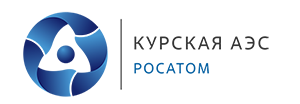 